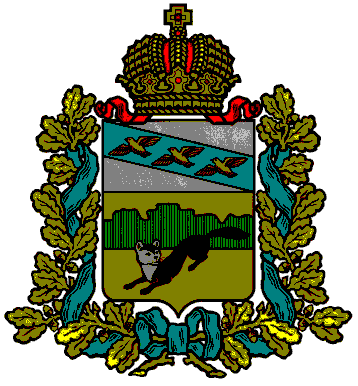 АДМИНИСТРАЦИЯБОЛЬШЕСОЛДАТСКОГО РАЙОНА КУРСКОЙ ОБЛАСТИП О С Т А Н О В Л Е Н И Е от _05.03.2018__   с. Большое Солдатское        N ___121________О внесении изменений в некоторые постановления Администрации Большесолдатского района Курской области по вопросам противодействия коррупции      В соответствии с Федеральным законом от 25декабря 2008 года № 273 –ФЗ  «О  противодействии коррупции,  указами Президента  Российской Федерации от 1 июля 2010 года № 821 «О комиссиях по соблюдению требований к служебному поведению федеральных государственных служащих и урегулированию конфликта интересов», от 2 апреля 2013 года № 309 «О мерах по реализации отдельных положений Федерального закона «О противодействии коррупции, Законом Курской области от 11 ноября 2008 года № 85-ЗКО «О противодействии коррупции в Курской области,  постановлением Губернатора Курской области от 29.12.2017 № 395-пг « О  внесении изменений в некоторые постановления  Губернатора Курской области по вопросам противодействия коррупции Администрация Большесолдатского района Курской области  ПОСТАНОВЛЯЕТ: Утвердить   прилагаемые изменения, которые вносятся в некоторые постановления Администрации Большесолдатского района Курской области по вопросам противодействия коррупции.Глава Большесолдатского районаКурской области                                                                                    В.П.Зайцев                                                                                                   УТВЕРЖДЕНЫ                                                                                постановлением Администрации                                                                                       Большесолдатского  района                                                                                                       Курской области                                                                                   от _____05.03.2018 _ №_121_                                                                                 Приложение                                                                                 к  постановлению Администрации                                                                                       Большесолдатского  района                                                                                                       Курской области                                                                                           от 29.02.2016г. № 51ИЗМЕНЕНИЯкоторые вносятся в некоторые постановления Администрации Большесолдатского района Курской области по  вопросам противодействия коррупции1. В постановлении Администрации Большесолдатского района Курской области от 29.02.2016г. № 51 «О внесении  изменений и дополнений в постановление  Администрации  Большесолдатского района Курской области от 25.08.2010г. № 434  (в редакции постановления Губернатора Курской области от 29.12.2018 №395-пг):1) в наименовании и пункте 1 после слов «аппарата Представительного Собрания Большесолдатского района» дополнить словами  « и руководителей муниципальных  учреждений Большесолдатского района Курской области»;2) в Положении о комиссии по соблюдению требований к служебному поведению  муниципальных служащих Администрации Большесолдатского района, аппарата Представительного Собрания Большесолдатского района и урегулированию конфликта      интересов, утвержденном указанным постановлением:а) наименование и пункт 1 после слов «аппарата Представительного Собрания Большесолдатского района» дополнить словами  « и руководителей муниципальных учреждений Большесолдатского района Курской области»;б) пункт 3 дополнить абзацем следующего содержания:«в) в обеспечении соблюдения руководителями муниципальных учреждений Большесолдатского района Курской области осуществляют органы местного самоуправления Большесолдатского района (далее – руководители учреждений, учредитель),  требований к служебному поведению и (или) требований об урегулировании конфликта интересов.»;в) пункт 4 после слов «и в аппарате Представительного Собрания Большесолдатского района» добавить словами «, и руководителей учреждений»;  г) пункт 5 после слов  «должности муниципальной службы» добавить словами «и руководителей учреждений»;д) пункт 6 после слов «в в органах местного самоуправления» добавить словами « руководителей учреждений»;  е)  подпункт а пункта 11 после слов «непосредственный руководитель муниципального служащего» добавить словами «(представитель работодателя»);ж) пункт 14:дополнить подпунктом «а1» следующего содержания:«а1) предоставление учредителем или лицом, которому такие полномочия предоставлены учредителем, в соответствии с пунктом 10 Положения о проверке достоверности и полноты сведений, представляемых лицами, поступающими на работу на должность руководителя муниципального учреждения, и руководителями муниципальных учреждений Администрации Большесолдатского района Курской области, утвержденного постановлением  Администрации Большесолдатского района Курской области от 22.02.2013г.№69, материалов проверки, свидетельствующих:о предоставлении руководителем учреждения недостоверных или неполных сведений, предусмотренных пунктом 1 названного Положения;о несоблюдении руководителем учреждения требований к служебному поведению и (или) требований об урегулировании конфликта интересов;»; абзацы третий и пятый подпункт б после слов  «муниципальным служащим» дополнить словами «, руководителя учреждения»;пункт «в» после слов «муниципальным  служащим» дополнить словами «,  руководителя учреждения»,  после слов «Представительного Собрания Большесолдатского района» добавить словами «,муниципальном учреждении Большесолдатского района»;з) пункт  155, подпункт  «б» пункта16, подпункт  «б» пункта 29, пункт31, пункт 35 после слов  «муниципальный служащий,» в соответствующих падежах дополнить словами «руководитель учреждения,» в соответствующих падежах;и) пункты 17, 171, 18, 23, 233, подпункты «в» и «г» пункта 29,  пункты 30, 32,33,34 после слов «муниципальный служащий» в соответствующих падежах дополнить словами «, руководитель учреждения,» в соответствующих падежах;к) дополнить пунктом 201  следующего содержания;« и лицами замещающими данные должности, 201.По итогам рассмотрения вопроса, указанного в абзаце втором пункта  «а1»  пункта 14  настоящего Положения, о проверке достоверности и полноты сведений о доходах, об имуществе и обязательствах имущественного характера, представляемых гражданами, претендующими на замещение должностей руководителей  муниципальных учреждений Большесолдатского района, и лицами, замещающими данные должности,  утвержденного постановлением  Губернатора Курской области от 25.02.2013 №74-пг, являются достоверными и полными;б) установить, что сведения,   представленные руководителем учреждения в соответствии с пунктом 1 Положения, названного в пункте «а» настоящего пункта, являются недостоверными и (или) неполными. В  этом случае комиссия рекомендует руководителю органа  муниципальной власти района применить к руководителю учреждения  конкрентную меру ответственности.».2.  В Положении о комиссии по соблюдению требований к служебному поведению  муниципальных служащих Администрации Большесолдатского района, аппарата Представительного Собрания Большесолдатского района и урегулированию конфликта      интересов, утвержденном указанным постановлением:1)   в подпункте "б" пункта 6,   пункта 8 слова "образовательных учреждений среднего, высшего и дополнительного профессионального образования" заменить словами "профессиональными образовательными организациями, образовательными организациями высшего образования и организациями дополнительного профессионального образования".           3.  В Положении о представлении лицом, поступающим на работу,  на должность руководителя муниципального учреждения, а также руководителем  муниципального учреждения Администрации Большесолдатского района Курской области  сведений о своих доходах, об имуществе и обязательствах имущественного характера супруги (супруга) и несовершеннолетних детей, утвержденного постановлением  Администрации Большесолдатского района Курской области от 22.02.2013г. №68 «О  соблюдении лицами, поступающими на работу, на должность руководителя муниципального учреждения, а также руководителем  муниципального учреждения Администрации Большесолдатского района Курской области  части четвертой статьи 275 Трудового Кодекса Российской Федерации», (в редакции постановления Губернатора Курской области от29.12.2017г. №395-пг).:          а) пункт 1 дополнить словами "по утвержденной Президентом Российской Федерации форме справки"; 
          б) в пункте 2 слова "по утвержденным  формам справок" исключить;
          в) приложения NN 1 - 4 формы  к указанному Положению признать утратившим   силу.;           г) в пункте 5 слова «не позднее 30 июня» заменить на  слова  « не позднее  31 июля».;          д) в пункте 5, пункте 7 слова "представляемые" заменить словами "представленные";          3.1.Вышеназванное Положение дополнить пунктом 8 следующего содержания:         «8. В случае если руководитель не может по объективным причинам представить комиссии по соблюдению требований к служебному поведению  муниципальных служащих Администрации Большесолдатского района, аппарата Представительного Собрания Большесолдатского района и урегулированию конфликта      интересов.».